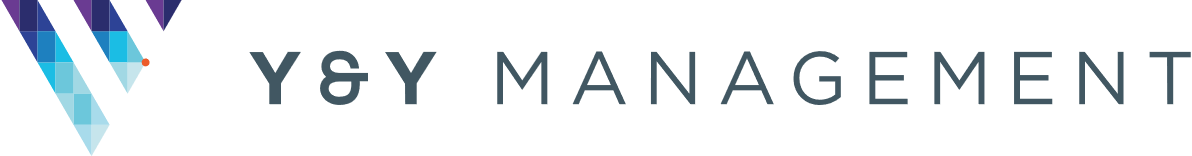 WEEKLY REPORT TO NOBEL HOUSEDate: Monday 20th September 2021Short summary from Aaron about what has happened this week, then report below:CAR PARK SHUTTERS UPDATERepair to the upper car park shutter due to be completed Friday 24th September.L5 Alarm System / Waking WatchNo further updateNews from CAPITALThey have provided the breakdown in costs by ACM and Non-ACM. This assists with the claim to ACM fund.Progress with Application to the BSFAll the relevant information is being finalised on the portal. We hope next week the details will be sent to Cushman and Wakefield, who are overseeing applications on behalf of the MHCLG, for analysis.Update on NHBC ClaimThe NHBC have got in touch asking for some further details on the claim as to what is being claimed under which policy. We are in the process of obtaining what they require.  Update on Hollybrook ClaimNo further update.ACTIONS for next weekWe will continue to make progress on all fronts.